Zał. nr 1 do procedury aktualizacji LSR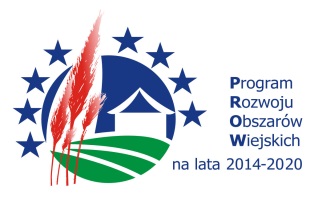 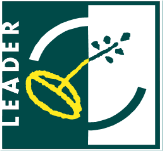 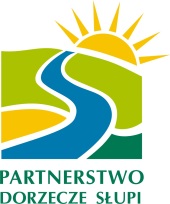 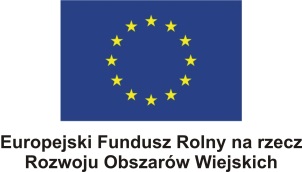 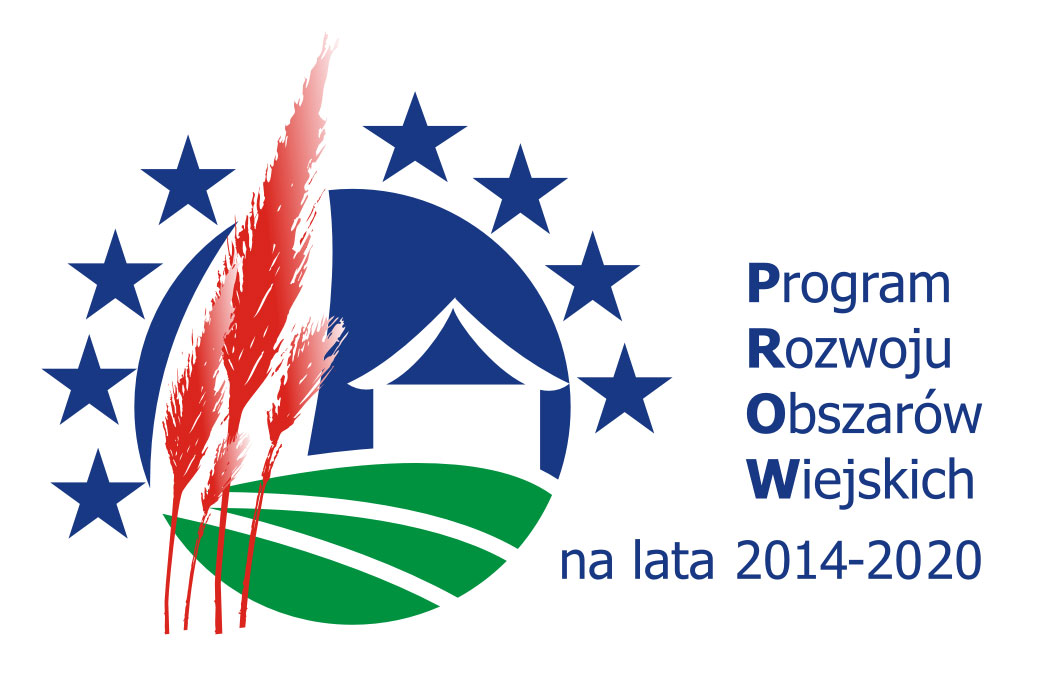 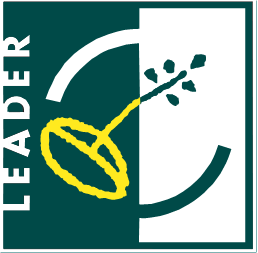 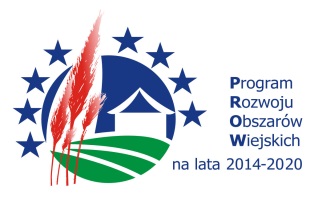 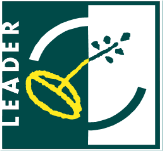 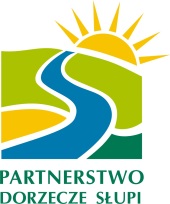 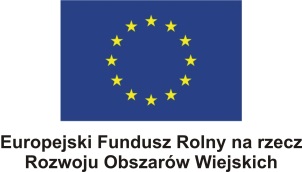 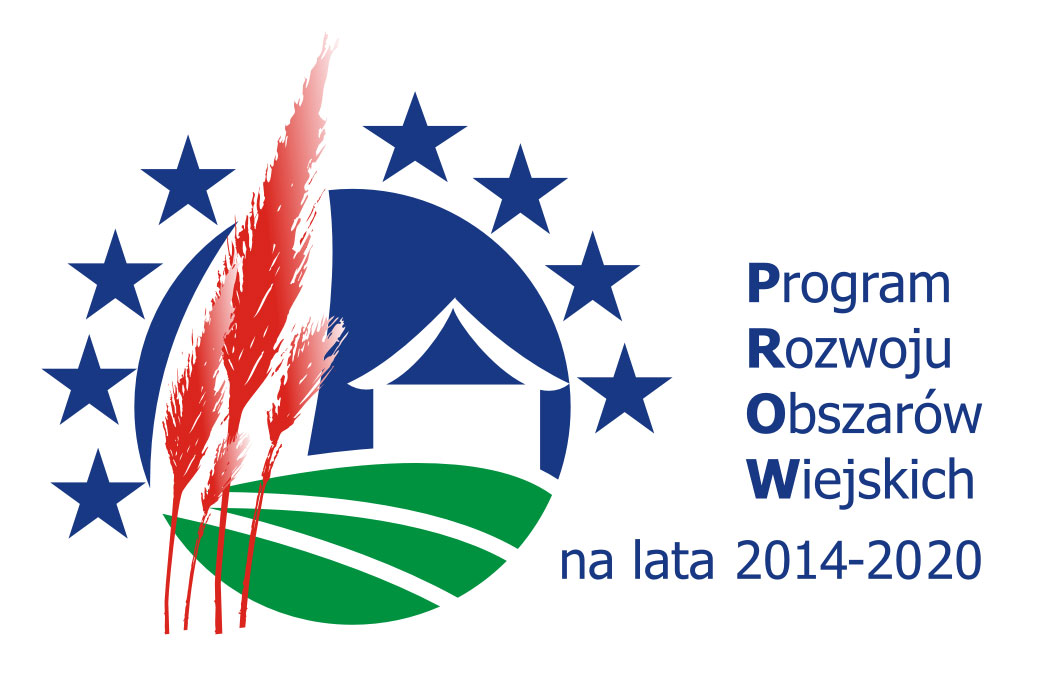 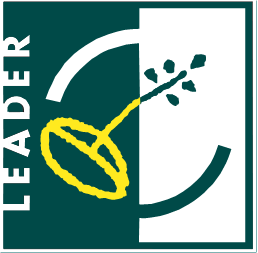 KONSULTACJE SPOŁECZNE DOKUMENTÓW LGD PARTNERSTWO DORZECZE SŁUPI 
FORMULARZ ZGŁASZANIA UWAG DO DOKUMENTÓW LGD PDSKONSULTACJE SPOŁECZNE DOKUMENTÓW LGD PARTNERSTWO DORZECZE SŁUPI 
FORMULARZ ZGŁASZANIA UWAG DO DOKUMENTÓW LGD PDSKONSULTACJE SPOŁECZNE DOKUMENTÓW LGD PARTNERSTWO DORZECZE SŁUPI 
FORMULARZ ZGŁASZANIA UWAG DO DOKUMENTÓW LGD PDSKONSULTACJE SPOŁECZNE DOKUMENTÓW LGD PARTNERSTWO DORZECZE SŁUPI 
FORMULARZ ZGŁASZANIA UWAG DO DOKUMENTÓW LGD PDSKONSULTACJE SPOŁECZNE DOKUMENTÓW LGD PARTNERSTWO DORZECZE SŁUPI 
FORMULARZ ZGŁASZANIA UWAG DO DOKUMENTÓW LGD PDSKonsultowany dokument: ………………………………………………………………………………..............................................................................………… z dn. …………………………..Imię i nazwisko/Nazwa instytucji zgłaszającej uwagi: ………….………………………………………………….  Adres e-mail: ……………………… Tel.: ……………………………….. .Konsultowany dokument: ………………………………………………………………………………..............................................................................………… z dn. …………………………..Imię i nazwisko/Nazwa instytucji zgłaszającej uwagi: ………….………………………………………………….  Adres e-mail: ……………………… Tel.: ……………………………….. .Konsultowany dokument: ………………………………………………………………………………..............................................................................………… z dn. …………………………..Imię i nazwisko/Nazwa instytucji zgłaszającej uwagi: ………….………………………………………………….  Adres e-mail: ……………………… Tel.: ……………………………….. .Konsultowany dokument: ………………………………………………………………………………..............................................................................………… z dn. …………………………..Imię i nazwisko/Nazwa instytucji zgłaszającej uwagi: ………….………………………………………………….  Adres e-mail: ……………………… Tel.: ……………………………….. .Konsultowany dokument: ………………………………………………………………………………..............................................................................………… z dn. …………………………..Imię i nazwisko/Nazwa instytucji zgłaszającej uwagi: ………….………………………………………………….  Adres e-mail: ……………………… Tel.: ……………………………….. .Lp.Dokument, strona (np. LSR-str 5, zał 1 nr do LSR - str 2, Kryteria wyboru, str – 8, itp...)Istniejąca treść Proponowana treśćUzasadnienie uwagi 1.2.3.4.…Wypełniony formularz należy przesłać drogą elektroniczną do dnia 29.05.2019 (włącznie) na adres: i.kawalek@pds.org.plWypełniony formularz należy przesłać drogą elektroniczną do dnia 29.05.2019 (włącznie) na adres: i.kawalek@pds.org.plWypełniony formularz należy przesłać drogą elektroniczną do dnia 29.05.2019 (włącznie) na adres: i.kawalek@pds.org.plWypełniony formularz należy przesłać drogą elektroniczną do dnia 29.05.2019 (włącznie) na adres: i.kawalek@pds.org.plWypełniony formularz należy przesłać drogą elektroniczną do dnia 29.05.2019 (włącznie) na adres: i.kawalek@pds.org.plWażne: Uwagi do dokumentów LGD PDS przesłane drogą e-mail będą przyjmowane wyłącznie na niniejszym formularzu.Ważne: Uwagi do dokumentów LGD PDS przesłane drogą e-mail będą przyjmowane wyłącznie na niniejszym formularzu.Ważne: Uwagi do dokumentów LGD PDS przesłane drogą e-mail będą przyjmowane wyłącznie na niniejszym formularzu.Ważne: Uwagi do dokumentów LGD PDS przesłane drogą e-mail będą przyjmowane wyłącznie na niniejszym formularzu.Ważne: Uwagi do dokumentów LGD PDS przesłane drogą e-mail będą przyjmowane wyłącznie na niniejszym formularzu.